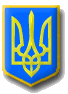 ЛИТОВЕЗЬКА    СІЛЬСЬКА РАДАВОЛОДИМИР-ВОЛИНСЬКОГО РАЙОНУ ВОЛИНСЬКОЇ ОБЛАСТІП’ятнадцята  сесія восьмого скликанняР І Ш Е Н Н ЯВід  10  грудня 2021 року                 с.Литовеж                                     №  15  / 12 Про затвердження плану роботи сільської ради на I півріччя  2022 рік         Відповідно до п.7, п.1 ст.26 Закону України «Про місцеве  самоврядування в Україні», та враховуючи пропозиції депутатів, постійних комісій сільської ради,   Литовезька сільська радаВ И Р І Ш И Л А:1.План роботи Литовезької сільської ради на I півріччя 2022 рік -затвердити ( план роботи додається )2.Дозволити сільському голові, постйним комісіям при необхідності вносити зміни до плану роботи.3. Контроль за виконанням даного рішення покласти на постійну комісію ради з питань освіти, фізичного виховання, культури, охорони здоров’я, соціальної політики, регламенту та депутатської етики.Сільський голова                                                                         Олена Касянчук Мирослава ЖуковаПЛАН РОБОТИ ЛИТОВЕЗЬКОЇ  СІЛЬСЬКОЇ  РАДИ  на 2022 рік І. Питання, які передбачається винести на розгляд сесій сільської ради                                                           І квартал1. Звіт про виконання сільського бюджету за 2021 рік.Готують: виконком сільської ради,постійна комісія з питаньфінансів, бюджету, планування соціально-економічного розвитку, інвестицій та міжнародного співробітництва.2.Про виконання Програми соціально-економічного та культурного розвитку Литовезької  територіальної  громади за  2021  рік.Готують: виконком сільської ради,постійна комісія з питань фінансів, бюджету, планування соціально-економічного розвитку, інвестицій та міжнародного співробітництва3. Звіт роботи ЦНСП Литовезької сільської ради – Костецька М.В. директор                                                   ІІ  квартал 1.Про виконання сільського бюджету за  І квартал 2022 рокуГотують: виконком сільської ради,постійна комісія з питань фінансів, бюджету, планування соціально-економічного розвитку, інвестицій та міжнародного співробітництва.2.Про місцеві податки і збори на території Литовезької сільської ради                                               Готують: виконком сільської  ради,                                                               постійна  комісія  з питань земельних відносин, будівництва, інфраструктури,житлово-комунального господарства, природних ресурсів.ІІ. Питання, які передбачається розглянути в постійних комісіяхКомісія з питань  бюджету, фінансів та планування соціально-економічного розвитку, інвестицій та міжнародного срівробітництва1. Про виконання сільського бюджету  за І квартал 2022р.2. Про виконання сільського бюджету за І півріччя 2022 р.3. Про виконання сільського бюджету за 9 місяців 2022 р.4. Про виконання сільського бюджету  за 2022 рік.5. Про сільський бюджет на 2023 рік. Комісія з питань земельних відносин, будівництва, інфраструктури, житлово-комунального господарства, природних ресурсів та екології1. Про хід виконання програми розвитку земельних відносин та охорони  земель Литовезької  сільської ради на 2017-2022 роки2. Про контроль за використанням земельних ділянок наданих в користування на умовах оренди.3. Про стан надходження плати за землю з юридичних  та фізичних  осіб.4. Про хід виконання   програми реформування і розвитку житлово-комунального господарства Литовезької сільської ради на 2017-2022 роки.5. Про хід виконання  програми  благоустрою населених пунктів Литовезької  сільської ради на 2017-2022 роки.6. Про стан підготовки закладів на території ради до роботи в осінньо-зимовий період.7. Про роботу КП «КГ Литовезької сільської ради» на території ради.8. Про екологічний стан території Литовезької сільської ради.Комісія ради з питань освіти, фізичного виховання, культури, охорони здоров’я, соціальної політики, регламенту та депутатської етики1. Про хід виконання  програми розвитку освіти  Литовезької об’єднаної територіальної громади на 2017-2022 роки.2. Про хід виконання   Програми надання соціальних послуг та інших видів допомоги незахищеним верствам населення Литовезької сільської ради на 2017-2022 роки.3. Про виконання депутатами сільської ради своїх повноважень, щодо участі в роботі постійних комісій та сесій сільської ради.4. Про план роботи сільської ради на 2023 рік.5. Про хід виконання депутатських запитів на протязі року.6. Про хід проведення медичної реформи в Литовезькій сільській раді.Секретар ради                                                                          Мирослава Жукова